Mahatma Gandhi University, Kerala, india.Senior CAD Operator                                                                                              PARSONS International Limited. Riyadh                                                       2012 to till date.CAD Operator  PARSONS International Limited. Riyadh                                                          2006 to 2012                                                                                                                 Auto CAD , Micro Station Bentley Projectwise , MS Office, Internet and E-mail applicationsNationality		: IndianDate of Birth	: 30th May 1966Marital Status	: MarriedLanguage		: English, Hindi & Malayalam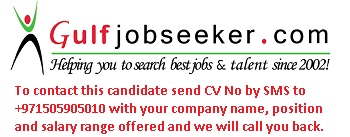 Gulfjobseeker.com CV No: 26184CAD OperatorCAD OperatorProfileQualified and trained Senior CAD Operator with over 17 years of experience in the field. Proven expertise in the areas of Engineering Projects, Road Works Construction, Master Plan, Landscape, Break Water Development, Utility Relocation, Internal Roads, Garbage Dump and Street Widening. Proficient in Designing, Micro station and AutoCAD Drafting, Project Coordination and Site Supervision. Ability to work independently with a high standard of efficiency and accuracy with excellent knowledge about engineering terms, design, Project Wise and computer skills.Qualified and trained Senior CAD Operator with over 17 years of experience in the field. Proven expertise in the areas of Engineering Projects, Road Works Construction, Master Plan, Landscape, Break Water Development, Utility Relocation, Internal Roads, Garbage Dump and Street Widening. Proficient in Designing, Micro station and AutoCAD Drafting, Project Coordination and Site Supervision. Ability to work independently with a high standard of efficiency and accuracy with excellent knowledge about engineering terms, design, Project Wise and computer skills.Qualified and trained Senior CAD Operator with over 17 years of experience in the field. Proven expertise in the areas of Engineering Projects, Road Works Construction, Master Plan, Landscape, Break Water Development, Utility Relocation, Internal Roads, Garbage Dump and Street Widening. Proficient in Designing, Micro station and AutoCAD Drafting, Project Coordination and Site Supervision. Ability to work independently with a high standard of efficiency and accuracy with excellent knowledge about engineering terms, design, Project Wise and computer skills.PersonalityA dedicated team player, who possess excellent communication, interpersonal, analytical, negotiation, problem solving, coordination, administration, planning, organizing and time management skills.A dedicated team player, who possess excellent communication, interpersonal, analytical, negotiation, problem solving, coordination, administration, planning, organizing and time management skills.A dedicated team player, who possess excellent communication, interpersonal, analytical, negotiation, problem solving, coordination, administration, planning, organizing and time management skills.EducationDiploma in Civil EngineeringDiploma in Civil Engineering1992 of ,  of , Diploma in Computer ApplicationsDiploma in Computer Applications1988Skilteck Computers, Skilteck Computers, Bachlor of Commerce                                                                                                                                                            Bachlor of Commerce                                                                                                                                                            1994Career ProgressionCAD OperatorCAD OperatorAbu Dhabi General Transport & Contracting Company (GTC),  Abu Dhabi General Transport & Contracting Company (GTC),          2000-2006CAD OperatorCAD OperatorSafari General Transport & Contracting Company, Abu Dhabi Safari General Transport & Contracting Company, Abu Dhabi         1996-2000Proven Job RoleCAD OperatorProduce drawings using computer assisted drafting systems (CAD) Draft plans and detailed drawings for structures, installations, and construction projects such as highways, sewage disposal systems, and dikes, working from sketches or notes. Draw maps, diagrams, and profiles, using cross-sections and surveys to represent elevations, topographical contours, subsurface formations and structures. Finish & duplicate drawings and documentation packages according to required mediums and specifications for reproduction using blueprinting, photography or other duplicating methods.Draw Landscape, Soft cape and Drip irrigation drawings.Review rough sketches, drawings, specifications, and other engineering data received from civil engineers to ensure that they conform to design concepts. Supervise or conduct field surveys, inspections or technical investigations to obtain data required to revise construction drawings. Determine order of work & method of presentation such as orthographic/isometric drawing. Calculate excavation tonnage and prepare graphs and fill-hauling diagrams for use in earth-moving operations. Prepare drawing for highways/utilities using AutoCAD and Micro station. CAD OperatorProduce drawings using computer assisted drafting systems (CAD) Draft plans and detailed drawings for structures, installations, and construction projects such as highways, sewage disposal systems, and dikes, working from sketches or notes. Draw maps, diagrams, and profiles, using cross-sections and surveys to represent elevations, topographical contours, subsurface formations and structures. Finish & duplicate drawings and documentation packages according to required mediums and specifications for reproduction using blueprinting, photography or other duplicating methods.Draw Landscape, Soft cape and Drip irrigation drawings.Review rough sketches, drawings, specifications, and other engineering data received from civil engineers to ensure that they conform to design concepts. Supervise or conduct field surveys, inspections or technical investigations to obtain data required to revise construction drawings. Determine order of work & method of presentation such as orthographic/isometric drawing. Calculate excavation tonnage and prepare graphs and fill-hauling diagrams for use in earth-moving operations. Prepare drawing for highways/utilities using AutoCAD and Micro station. CAD OperatorProduce drawings using computer assisted drafting systems (CAD) Draft plans and detailed drawings for structures, installations, and construction projects such as highways, sewage disposal systems, and dikes, working from sketches or notes. Draw maps, diagrams, and profiles, using cross-sections and surveys to represent elevations, topographical contours, subsurface formations and structures. Finish & duplicate drawings and documentation packages according to required mediums and specifications for reproduction using blueprinting, photography or other duplicating methods.Draw Landscape, Soft cape and Drip irrigation drawings.Review rough sketches, drawings, specifications, and other engineering data received from civil engineers to ensure that they conform to design concepts. Supervise or conduct field surveys, inspections or technical investigations to obtain data required to revise construction drawings. Determine order of work & method of presentation such as orthographic/isometric drawing. Calculate excavation tonnage and prepare graphs and fill-hauling diagrams for use in earth-moving operations. Prepare drawing for highways/utilities using AutoCAD and Micro station. CAD OperatorProduce drawings using computer assisted drafting systems (CAD) Draft plans and detailed drawings for structures, installations, and construction projects such as highways, sewage disposal systems, and dikes, working from sketches or notes. Draw maps, diagrams, and profiles, using cross-sections and surveys to represent elevations, topographical contours, subsurface formations and structures. Finish & duplicate drawings and documentation packages according to required mediums and specifications for reproduction using blueprinting, photography or other duplicating methods.Draw Landscape, Soft cape and Drip irrigation drawings.Review rough sketches, drawings, specifications, and other engineering data received from civil engineers to ensure that they conform to design concepts. Supervise or conduct field surveys, inspections or technical investigations to obtain data required to revise construction drawings. Determine order of work & method of presentation such as orthographic/isometric drawing. Calculate excavation tonnage and prepare graphs and fill-hauling diagrams for use in earth-moving operations. Prepare drawing for highways/utilities using AutoCAD and Micro station. Generate existing condition plan from survey data, geometric plan, profiles, cross sectionsReinforcement details of manholes, inlets, ducts, designing storm water line, sewer line, camel underpass, culverts, as-built drawings and all related works with clients and consultants.Use Universal Coordinates Systems.Prepare presentation drawings which involve scanning photographs and inserting the same in CAD file to produce impressive details.Prepare quantity in excel and in AutoCAD.Develop architectural-site plan, roof plan, top roof plan, section, elevation, aluminium, opening timber, structural columns, steel details, etc.Computer SkillsOther Details